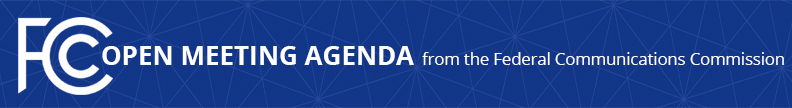 Media Contact: Will Wiquist, 202-418-0509will.wiquist@fcc.gov For Immediate ReleaseFCC ANNOUNCES TENTATIVE AGENDA FOR SEPTEMBER OPEN MEETING  -- WASHINGTON, September 5, 2018—Federal Communications Commission Chairman Ajit Pai announced that the following items are tentatively on the agenda for the September Open Commission Meeting scheduled for Wednesday, September 26, 2018:Kari’s Law NPRM – The Commission will consider a Notice of Proposed Rulemaking addressing calls to 911 made from multi-line telephone systems, pursuant to Kari’s Law, the conveyance of dispatchable location with 911 calls, as directed by RAY BAUM’S Act, and the consolidation of the Commission’s 911 rules.  (PS Docket Nos. 18-261, 17-239).Wireless Infrastructure Order – The Commission will consider a Declaratory Ruling and Report and Order that will clarify the scope and meaning of Sections 253 and 332(c)(7) of the Communications Act, establish shot clocks for state and local approvals for the deployment of small wireless facilities, and provide guidance on streamlining state and local requirements on wireless infrastructure deployment.  (WT Docket No. 17-79; WC Docket No. 17-84)Enforcement Bureau Action – The Commission will consider an enforcement action.Enforcement Bureau Action – The Commission will consider an enforcement action.Clarifying Local Franchising Authorities Regulation of Cable Operators – The Commission will consider a Second Further Notice of Proposed Rulemaking addressing two issues raised by a remand from the U.S. Court of Appeals for the Sixth Circuit concerning how local franchising authorities may regulate incumbent cable operators and cable television services.  (MB Docket No. 05-311)Cable Data Collection – The Commission will consider a Report and Order that eliminates the Form 325, Annual Report of Cable Television Systems, filing requirement.  (MB Docket Nos. 17-290, 17-105)Toll Free Assignment Modernization – The Commission will consider a Report and Order that will amend the Commission’s rules to allow for use of auctions to assign certain toll free numbers and takes other actions to modernize the administration and assignment of toll free numbers.  (WC Docket No. 17-192; CC Docket No 95-155)Satellite Earth Stations in Motion – The Commission will consider action to facilitate the deployment of and harmonize the rules concerning three types of Fixed-Satellite Service earth stations authorized to transmit while in motion: Earth Stations on Vessels, Vehicle-Mounted Earth Stations, and Earth Stations Aboard Aircraft.  (IB Docket No. 17-95)Public Drafts of Meeting Items – The FCC publicly releases the draft text of each item expected to be considered at the next Open Commission Meeting.  Drafts of items under consideration that involve specific, enforcement-related matters, which can include restricted proceedings and hearing designation orders, will not be publicly released.  One-page cover sheets are included in the public drafts to help summarize each item.  All these materials will be available on the FCC’s Open Meeting page: www.fcc.gov/openmeeting.  The Open Meeting is scheduled to commence at 10:30 a.m. EDT in the Commission Meeting Room (Room TW-C305) of the Federal Communications Commission, 445 12th Street, S.W., Washington, D.C.  While the Open Meeting is open to the public, the FCC headquarters building is not open access, and all guests must check in with and be screened by FCC security at the main entrance on 12th Street.  Open Meetings are streamed live at www.fcc.gov/live and can be followed on social media with #OpenMtgFCC.Press Access – Members of the news media are welcome to attend the meeting and will be provided reserved seating on a first-come, first-served basis.  Following the meeting, the Chairman may hold a news conference in which he will take questions from credentialed members of the press.  Afterwards, senior policy and legal staff will be made available to the press for questions related to the items on the meeting agenda.  Commissioners may also choose to hold press conferences.  Press may also direct questions to the Office of Media Relations (OMR).  Questions about credentialing should be directed to OMR.            ###
Office of Media Relations: 202.418.0500ASL Videophone: 844-432-2275Twitter: @FCC#OpenMtgFCCwww.fcc.gov/media-relationsThis is an unofficial announcement of Commission action.  Release of the full text of a Commission order constitutes official action.  See MCI v. FCC. 515 F 2d 385 (D.C. Circ 1974).